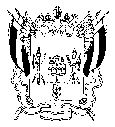 ТЕРРИТОРИАЛЬНАЯ ИЗБИРАТЕЛЬНАЯ КОМИССИЯ
БОКОВСКОГО  РАЙОНА РОСТОВСКОЙ ОБЛАСТИПОСТАНОВЛЕНИЕО назначении члена участковой комиссии избирательного участка, участка референдума №347 Боковского района Ростовской области	В связи с досрочным прекращением полномочий члена участковой комиссии избирательного участка, участка референдума № 347 с правом решающего голоса Авраменко И. Ю. (постановление от 26. 06.2015 №161-3), руководствуясь п.5 статьи 27 Федерального Закона от 12.06.2002 года № 67-ФЗ «Об основных гарантиях избирательных прав и права на участие в референдуме граждан Российской Федерации», рассмотрев предложение Рабочей группы территориальной избирательной комиссии Боковского района Ростовской области по кандидатурам зачисленным в резерв составов участковых комиссий Боковского района Ростовской области, территориальная избирательная комиссия Боковского районаПОСТАНОВЛЯЕТ:1. Назначить членом участковой комиссии избирательного участка, участка референдума №347 с правом решающего голоса:-  Гуценко Ирину Николаевну, 08.07.1976 года  рождения,   образование среднее профессиональное, временно не работает, выдвинутую Ростовским региональным отделением политической партии  «Патриоты России».2. Разместить настоящее постановление на сайте территориальной избирательной комиссии Боковского района Ростовской области.Председатель комиссии						С.Л. ГоворухинСекретарь комиссии    							Н. А. Власенко26 июня 2015 года ст. Боковская№ 161-4